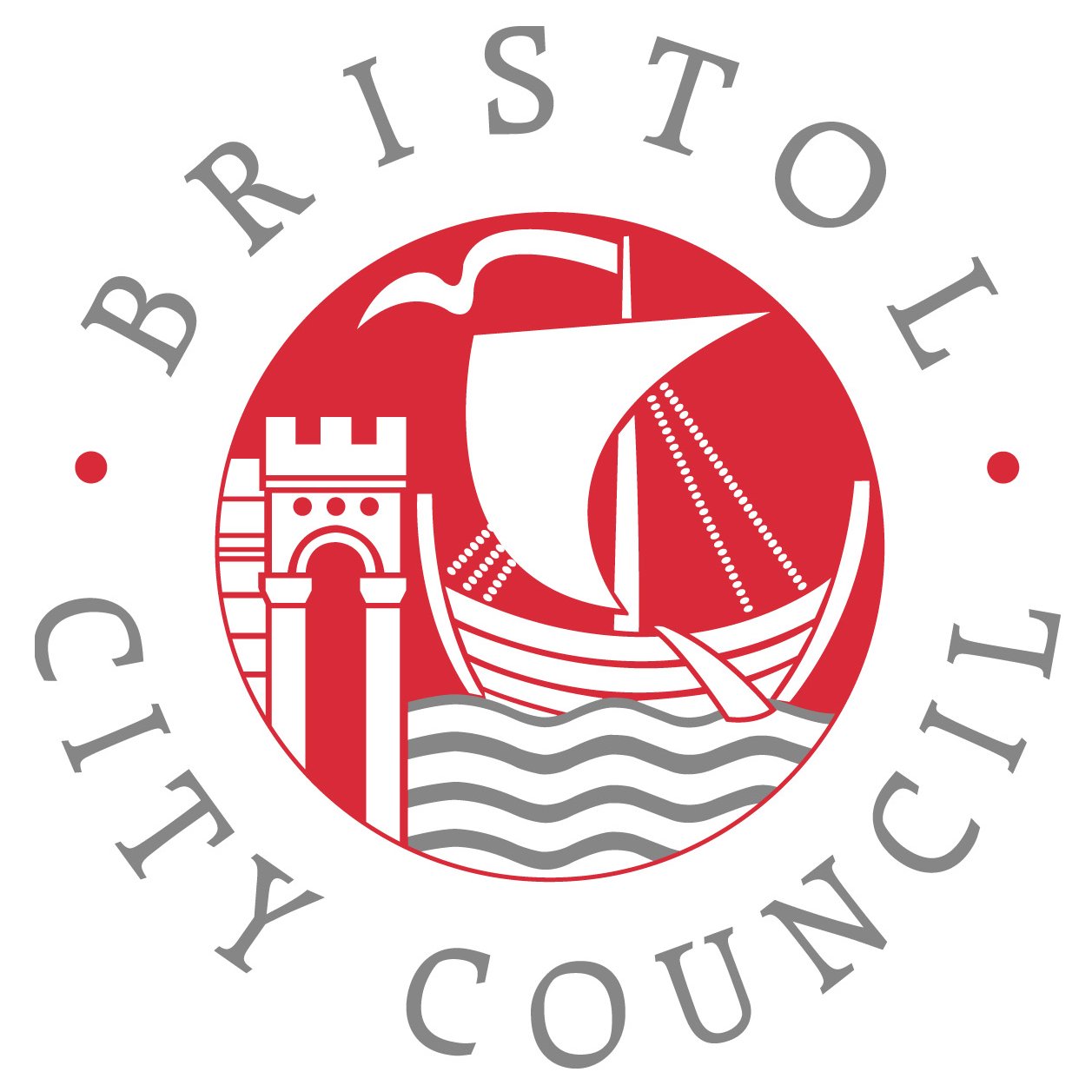 Weekly list of registered planning applications for the week commencing 28 September 2015Received by CHIS on 15 OctoberCabotApplication No.	15/04521/ADate Received	4 September 2015Date Registered	30 September 2015Type of Application	AdvertisementProposal	Installation of 1 no. internally illuminated fascia sign.Applicant	Pret-A-MangerCase Officer		Amy PrendergastTel No.		0117 922 3766Proposal	Internal and external alterations as part of the proposed change of use to a shop/restaurant.Applicant	Sara Hamilton ArchitectsCase Officer		Tel No.		Case Officer		Leigh CadoganTel No.		0117 9223365CliftonApplication No.	15/04784/LADate Received	17 September 2015Date Registered	28 September 2015Type of Application	Listed Building Consent (Alter/Extend)Proposal	Internal alterations to the first floor flat. Removal of boiler and replacement with new boiler and flue adjacent to external wall.  New double glazing to front and rear of property.Applicant	Mrs Carin LakeCase Officer		Tel No.		Application No.	15/04966/FDate Received	29 September 2015Date Registered	30 September 2015Type of Application	Full PlanningProposal	Addition of windows to upper floor flats and window/door changes to lower ground floor flat, all at rear. Addition of railings to entrance.Applicant	Burning Issues LtdCase Officer		Thomas WilkinsonTel No.		0117 903 7724Application No.	15/04979/VCDate Received	29 September 2015Date Registered	29 September 2015Type of Application	Works to Trees in Conservation AreasProposal	Ash tree (T1) - fell.Applicant	Mrs WanCase Officer		Laurence WoodTel No.		0117 922 3728Application No.	15/05014/VCDate Received	29 September 2015Date Registered	29 September 2015Type of Application	Works to Trees in Conservation AreasProposal	T1 Birch and T2 Cherry - FellApplicant	Clifton CollegeCase Officer		Laurence WoodTel No.		0117 922 3728Application No.	15/05017/VCDate Received	29 September 2015Date Registered	29 September 2015Type of Application	Works to Trees in Conservation AreasProposal	T1 - Ash - Self-seeded. Fell. T2 - Willow - Cut back to within 1 m of boundary line of 24 College RoadApplicant	Clifton CollegeCase Officer		Laurence WoodTel No.		0117 922 3728Application No.	15/05043/VCDate Received	29 September 2015Date Registered	29 September 2015Type of Application	Works to Trees in Conservation AreasProposal	T3 - Ash. Prune back to previous points approximately 60cm. T4 Eucalyptus. Prune back to previous points approximately 1.2m T5 - Bay Reduce crown by 50% in height.Applicant	C/o AgentCase Officer		Laurence WoodTel No.		0117 922 3728Application No.	15/05045/VPDate Received	29 September 2015Date Registered	29 September 2015Type of Application	Tree Preservation OrderProposal	T1 and T2 - Yew. Prune back to previous points approximately 15cm.  TPO 107Applicant	C/o AgentCase Officer		Laurence WoodTel No.		0117 922 3728Application No.	15/05010/VPDate Received	1 October 2015Date Registered	1 October 2015Type of Application	Tree Preservation OrderProposal	See attached Schedule. TPO 1065Applicant	St. Vincents Rock Management Co.Case Officer		Laurence WoodTel No.		0117 922 3728Application No.	15/05015/FDate Received	1 October 2015Date Registered	1 October 2015Type of Application	Full PlanningProposal	Change of use of from offices (Use class B1a) to 7no. flats with associated provision of amenity space, car parking, refuse and cycle storage. Installation of solar PV panels on the roof.Applicant	Aspect360Case Officer		Ben BurkeTel No.		0117 922 3434Application No.	15/05016/LADate Received	1 October 2015Date Registered	1 October 2015Type of Application	Listed Building Consent (Alter/Extend)Proposal	Change of use of from offices (Use class B1a) to 7no. flats with associated provision of amenity space, car parking, refuse and cycle storage. Installation of solar PV panels on the roof.Applicant	CDH Clifton LtdCase Officer		Tel No.		Clifton EastApplication No.	15/04934/FDate Received	26 September 2015Date Registered	29 September 2015Type of Application	Full PlanningProposal	Installation of collapsible roof railing system.Applicant	Christchurch Church of England VC Primary SchoolCase Officer		Amy PrendergastTel No.		0117 922 3766Application No.	15/04944/LADate Received	28 September 2015Date Registered	28 September 2015Type of Application	Listed Building Consent (Alter/Extend)Proposal	Internal and external alterations to a dwelling house.Applicant	D & J AttwoodCase Officer		Guy Bentham-HillTel No.		0117 9222345Application No.	15/04971/HDate Received	29 September 2015Date Registered	29 September 2015Type of Application	Full Planning (Householders)Proposal	Extension and internal remodelling of existing house, including partial additional storey set back from Gordon Road, and three storey extension into existing rear garden.Applicant	Mr Rob GrimmondCase Officer		Thomas WilkinsonTel No.		0117 903 7724Application No.	15/05019/VCDate Received	29 September 2015Date Registered	29 September 2015Type of Application	Works to Trees in Conservation AreasProposal	T1 - Ash and T2 - Sycamore - Cut back all overhanging growth extending over the boundary wall to the boundary line 2-3 m.Applicant	C/o AgentCase Officer		Laurence WoodTel No.		0117 922 3728Application No.	15/05006/VCDate Received	1 October 2015Date Registered	1 October 2015Type of Application	Works to Trees in Conservation AreasProposal	(T1) Lawson's Cypress - Fell.  (T2) To crown reduce Silver birch by 20%, crown thin by 15% and crown lift to 4.5 metres (removing ivy from crown and stem)Applicant	C/o AgentCase Officer		Laurence WoodTel No.		0117 922 3728Application No.	15/05033/FDate Received	1 October 2015Date Registered	1 October 2015Type of Application	Full PlanningProposal	Replacement windows and external doors.Applicant	Mr M A SmithCase Officer		Amy PrendergastTel No.		0117 922 3766Application No.	15/05034/LADate Received	1 October 2015Date Registered	1 October 2015Type of Application	Listed Building Consent (Alter/Extend)Proposal	Replacement windows and external doors.Applicant	Mr M A SmithCase Officer		Amy PrendergastTel No.		0117 922 3766Site Address27 Queens Road Clifton Bristol BS8 1QE Site Address3 Rodney Place Bristol BS8 4HY  Site Address12 Bellevue Crescent Bristol BS8 4TE  Site AddressClifton Park Lodge Clifton Park Bristol BS8 3BL Site AddressPlaying Fields College Fields Bristol  Site Address24 College Road Clifton Bristol BS8 3HZ Site AddressHinton House Hinton Lane Bristol BS8 4LT Site AddressHinton House Hinton Lane Bristol BS8 4LT Site AddressSt Vincents Rocks West Mall Bristol  Site AddressClifton Down House Suspension Bridge Road Bristol BS8 2PN Site AddressClifton Down House Suspension Bridge Road Bristol BS8 2PN Site AddressChristchurch Church of England Vc Primary School Royal Park Bristol BS8 3AW Site Address9 All Saints Road Bristol BS8 2JG  Site Address5 Rose Terrace Gordon Road Clifton Bristol BS8 1AWSite Address19 Apsley Road Bristol   Site Address12 Alma Road Bristol BS8 2BY  Site AddressThird Floor Flat 6 Richmond Hill Bristol BS8 1AT Site AddressThird Floor Flat 6 Richmond Hill Bristol BS8 1AT 